3 марта 2021 года Государственное бюджетное нетиповое образовательное учреждение Дворец учащейся молодёжи Санкт-Петербурга принял участие в презентации российско-германского эколого-просветительского проекта «Климатические весы», которая состоялась в Санкт-Петербургском Государственном университете.Проект реализуется Правительством г. Гамбург  совместно с Санкт-Петербургским Государственным УниверситетомЦель проекта: создать и апробировать методику проведения интерактивных занятий для различных целевых групп на основе использования комплекта оборудования «Климатические весы».Проект носит партнерский и просветительский характер в сферах научного сотрудничества, педагогического взаимодействия, охраны окружающей среды и устойчивого развития.В первой части презентации состоялись выступления партнеров проекта. Участников поприветствовали: 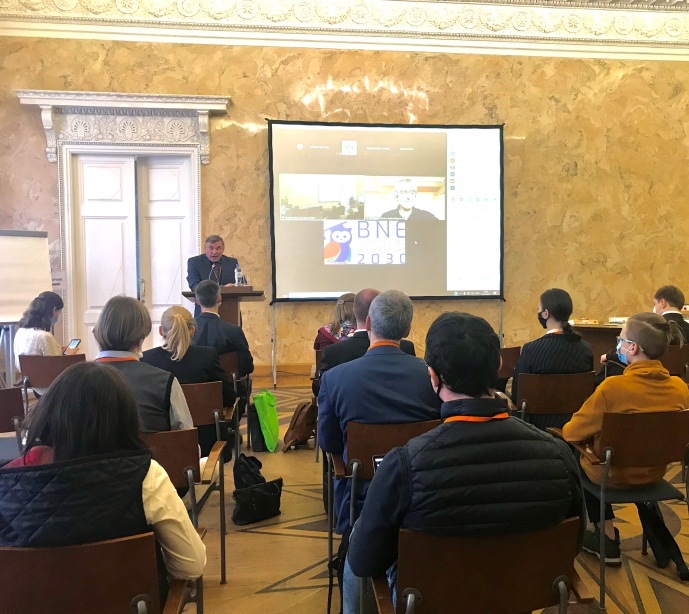 Цирпка Дирк - Заместитель руководителя отдела по экономике Генерального Консульства Федеративной Республики Германия в Санкт-Петербурге, Ральф Беренс, руководитель отдела экологического образования ведомства экологии,климата,энергетики и аграрной экономики Гамбурга, Породина Анна Васильевна -       И.о. Заместителя ректора по международной деятельности  СПбГУ, Гузов Юрий Николаевича - Первый зам. декана Экономического факультета СПбГУ,Гуржия Владислава Владимировича - и.о. Директора Института Наук о Земле.Изначально интерактивный учебно-методический комплекс «Климатические весы» (далее – Весы) был разработан в Гамбурге. Об этом рассказал  основатель проекта Юрген Форкель - Шуберт – представитель Правительства Гамбурга. Российская версия «Климатических весов»  была представлена командой проекта из Санкт-Петербурга.  На первом этапе сотрудники СПбГУ провели исследование и сбор данных по выбросам парниковых газов применительно к  региону Санкт-Петербург. Далее был определен и изготовлен состав демонстрационного набора, включающего в себя сами весы и «модели», демонстрирующие использование транспорта, производство и потребление продуктов питания, воды, производство и использование текстиля, бумаги и пр. Жевлакова Мария Аркадьевна – независимый эксперт по циклической экономике, разработчик российской версии Весов провела показ игровых моделей и пригласила желающих «взвесить» и сравнить углеродные выбросы при разных вариантах выбора моделей. 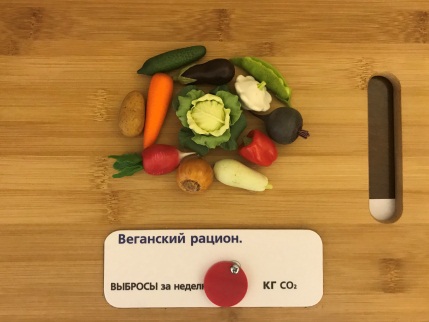 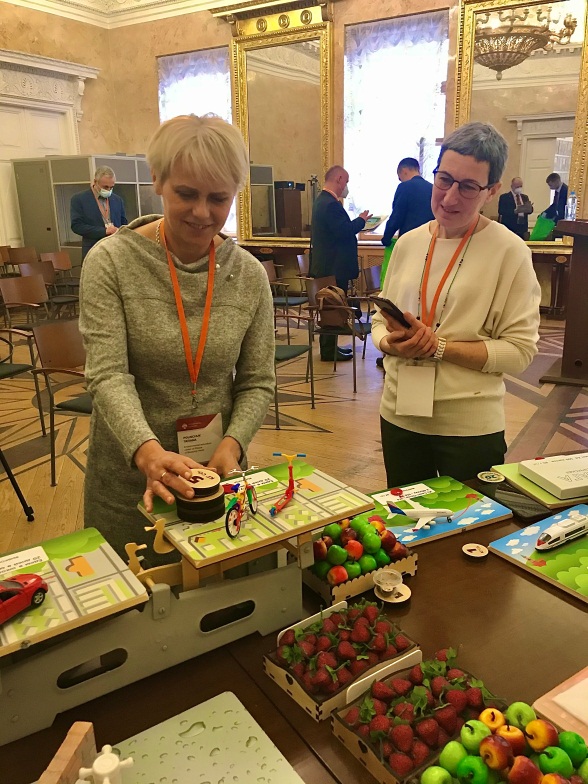 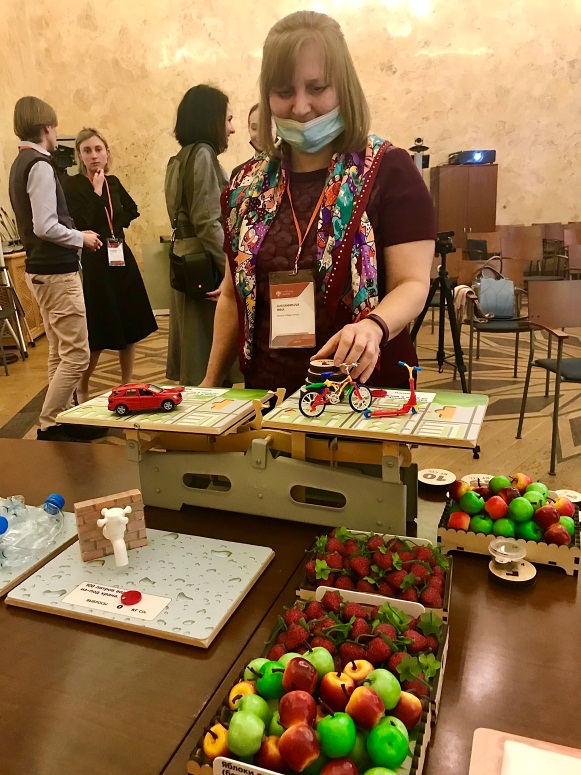 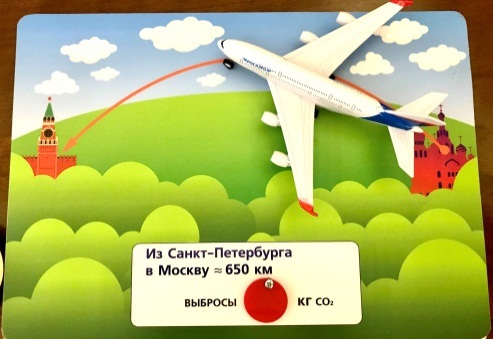 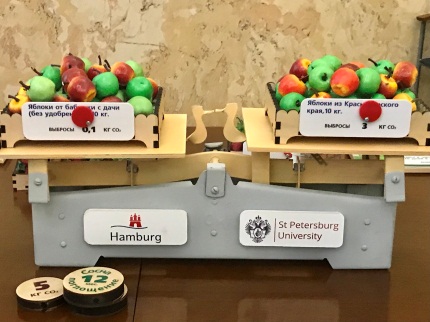 Участники презентации: обсудили широкие возможности использования учебно-методического комплекса «Климатические весы» в образовательных учреждениях;отметили, что учебное пособие полезно для  стимулирования обсуждения способов сокращения индивидуального «углеродного следа», изучения более устойчивых и экологичных моделей экономики;предложили варианты развития проекта, в т.ч. разработку цифровой версии «Климатических весов».  На втором этапе проекта организаторы планируют проведение  серии просветительских методических мероприятий для педагогов, студентов, школьников в партнерстве с ГБНОУ ДУМ СПб.